INDICAÇÃO Nº 8563/2017Indica ao Poder Executivo Municipal operação ‘tapa-buracos” na Rua do Alumínio entre Ruas do Ferro e do Cromo, no bairro Vila Mollon. Excelentíssimo Senhor Prefeito Municipal, Nos termos do Art. 108 do Regimento Interno desta Casa de Leis, dirijo-me a Vossa Excelência para sugerir que, por intermédio do Setor competente, seja executada operação “tapa-buracos” na Rua do Alumínio entre Ruas do Ferro e do Cromo, no bairro Vila Mollon.Justificativa:Conforme visita realizada “in loco”, este vereador pôde constatar o estado de degradação da malha asfáltica da referida via pública, fato este que prejudica as condições de tráfego e potencializa a ocorrência de acidentes, bem como o surgimento de avarias nos veículos automotores que por esta via diariamente trafegam. Plenário “Dr. Tancredo Neves”, em 16 de novembro de 2017.Celso Luccatti Carneiro“Celso da Bicicletaria”-vereador-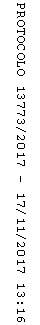 